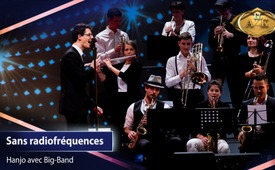 17ème AZK : ♫ Sans radiofréquences ♫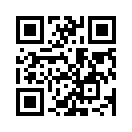 Imaginons ce que seraient nos vies si tout à coup il n'y avait plus de téléphones portables ! Inimaginable ! « Comment est-ce que ça pourrait fonctionner ? » « Qui veut y renoncer ? » Mais il est certain que nous serions enfin sans radio fréquences et que nous aurions soudain du temps libre comme jamais auparavant ! ... Hé oui, le chemin le plus confortable n'est pas nécessairement le meilleur.Imagine ce que serait notre vie, 
si tout à coup il n'y avait plus de portable.
Et si tous les smartphones avaient disparu
des poches des pantalons et des mains ?

Nous aurions soudain du temps libre comme jamais auparavant
et nous pourrions faire une différence 
avec beaucoup d`énergie.
Mais soyons honnêtes : Qui le veut ? 
Vous préférez vous laisser contrôler par ce mignon petit téléphone.

Je vis sans radiofréquence,
car qui croit que c'est sain,
quand le rayonnement du portable nous grille,
et cela contre notre volonté,
quand nos téléphones portables surveillent ce que nous faisons ?

Alors je préfère vivre sans radiofréquence.
Parce que si tu penses que c'est sain,
quand tout rayonne autour de nous, 
et qu’on paie encore pour ça.
Il est temps qu’on se libère.
pour une vie sans radiofréquence.

Mais soyons honnêtes : Comment le faire ?
Sans une appli météo en temps réel, 
je ne peux même pas voir 
le temps qu'il fait et si j'ai froid ou si je transpire,
quand je suis dehors au soleil.

Lors de la communication, il n'y aurait plus d'émojis,
soudain il serait assez difficile de partager tes sentiments.
Avoir des vrais amis sans Facebook et Co,
au lieu de Selfies, je fais des grimaces devant le miroir des toilettes.

Je vis sans radiofréquence,
car qui croit que c'est sain,
quand le rayonnement du portable nous grille,
et cela contre notre volonté,
quand nos téléphones portables surveillent ce que nous faisons ?

Alors je préfère vivre sans radiofréquence.
Parce que si tu penses que c'est sain,
d'être constamment mis en réseau
et ensuite tout ce qu’on fait, c'est se précipiter.
Il est temps qu’on se libère.
pour une vie sans radiofréquence.


Mais je dois me passer d'Alexa,
Elle sait toujours ce qu’elle doit faire.
Et, oh oui ! le réfrigérateur, j'ai failli l'oublier.
Elle s'occupe tous les jours de ma nourriture.

Le soir je rentre tard du travail 
ma nourriture est déjà chaude et les lumières sont allumées.
Ma Smartwatch me dit mes valeurs de forme physique.
Je peux manger à nouveau ce que le docteur m'a interdit.

Mais le chemin le plus confortable n'est pas nécessairement le meilleur.
Parfois, il faut du courage pour montrer ce qu'on défend.

Je vis sans radiofréquence,
car qui croit que c'est sain,
quand le rayonnement du portable nous grille,
et cela contre notre volonté,
quand nos téléphones portables surveillent ce que nous faisons ?

Alors je préfère vivre sans radiofréquence.
Parce que qui croit que c'est sain 
d’avoir un téléphone portable dans la poche,
alors que je suis transparent comme du verre ?

Interruption due à la sonnerie d'un portable de Johannes

Mais soyons honnêtes, tout le monde peut en parler,
mais le changement commence chez soi-même.de HanjoSources:.Cela pourrait aussi vous intéresser:#5G-TelephonieMobile - Téléphonie mobile - www.kla.tv/5G-TelephonieMobile

#AZK17-fr - 17ème conférence AZK - www.kla.tv/AZK17-frKla.TV – Des nouvelles alternatives... libres – indépendantes – non censurées...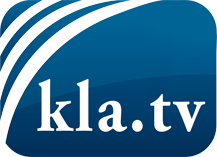 ce que les médias ne devraient pas dissimuler...peu entendu, du peuple pour le peuple...des informations régulières sur www.kla.tv/frÇa vaut la peine de rester avec nous! Vous pouvez vous abonner gratuitement à notre newsletter: www.kla.tv/abo-frAvis de sécurité:Les contre voix sont malheureusement de plus en plus censurées et réprimées. Tant que nous ne nous orientons pas en fonction des intérêts et des idéologies de la système presse, nous devons toujours nous attendre à ce que des prétextes soient recherchés pour bloquer ou supprimer Kla.TV.Alors mettez-vous dès aujourd’hui en réseau en dehors d’internet!
Cliquez ici: www.kla.tv/vernetzung&lang=frLicence:    Licence Creative Commons avec attribution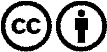 Il est permis de diffuser et d’utiliser notre matériel avec l’attribution! Toutefois, le matériel ne peut pas être utilisé hors contexte.
Cependant pour les institutions financées avec la redevance audio-visuelle, ceci n’est autorisé qu’avec notre accord. Des infractions peuvent entraîner des poursuites.